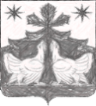 АДМИНИСТРАЦИЯ ЗОТИНСКОГО  СЕЛЬСОВЕТА ТУРУХАНСКОГО  РАЙОНА
КРАСНОЯРСКОГО  КРАЯ
 П О С Т А Н О В Л Е Н И Е15.11. 2021  		                  с.Зотино                                          № 69 -п      О внесении изменений  в постановление Администрации Зотинского сельсовета от 02.11.2020 № 44-п «Об утверждении Методики прогнозирования налоговых и неналоговых доходов бюджета муниципального образования Зотинский сельсовет          В целях повышения качества управления муниципальными финансами, повышения объективности прогнозирования поступлений доходов в бюджет муниципального образования Зотинский сельсовет, в соответствии с ч.1 ст. 160.1 Бюджетного кодекса Российской Федерации, Постановлением Правительства РФ от 23.06.2016 года № 574 «Об общих требованиях к методике прогнозирования поступлений доходов в бюджеты бюджетной системы Российской Федерации», Постановлением Правительства РФ от 11.04.2017 года № 436 «О внесении изменений в постановление Правительства Российской Федерации от 23 июня 2016 г. № 574», Решением Зотинского сельского Совета депутатов от 15.04.2020 года № 74-3 «Об утверждении Положения о бюджетном процессе в Муниципальном образовании Зотинский сельсовет», руководствуясь Уставом муниципального образования Зотинский сельсовет Туруханского района Красноярского края, администрация Муниципального образования Зотинский сельсовет ПОСТАНОВЛЯЕТ:       1. Внести изменения  в постановление Администрации Зотинского сельсовета от 02.11.2020 № 44-п «Об утверждении Методики прогнозирования  налоговых и неналоговых доходов бюджета муниципального образования Зотинский сельсовет» ( далее – постановление)      1.1.В преамбуле постановления  слова « от 15.04.2017 года» заменить словами « от 15.04.2020 года».2.Внести  следующие изменения  в Методику прогнозирования налоговых и неналоговых доходов бюджета муниципального образования Зотинский сельсовет Туруханского района Красноярского края, утвержденную постановлением (далее – Методика)2.1. В п.5.ч.2 «Налог на имущество физических лиц  (1.06.01.03.0.10.0.000.110)»  Методики  заменить слова  «инвентаризационная стоимость» словами  «кадастровая стоимость» , слова «об инвентаризационной  стоимости» словами «о кадастровой стоимости». 2. Настоящее постановление вступает в силу после официального опубликования в  газете «Ведомости органов местного самоуправления Зотинского  сельсовета»  и применяется к правоотношениям, возникшим с 01.01.2021 года.3. Контроль за исполнением  настоящего  Постановления возложить на заместителя главы по финансовым вопросам – Главного бухгалтера. Глава Зотинского  сельсовета:           ________________       П. Г. Опарина